Daily Announcements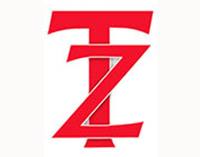 Tuesday, January 2, 2018Day 2Cooking Club: Sign up for our soup session on Tuesday, 1/9 in Room 411 this week. You must sign up to participate next week.Driver’s Ed: The application for the Spring Driver’s Ed class is available in the Counseling Department.  Please mail application and fee as soon as possible to address on the application.  Space is limited to 60 students. Mandatory meeting for students and parents is on January 18 at 7 p.m. in the auditorium.  Must have learner’s permit to take the course.